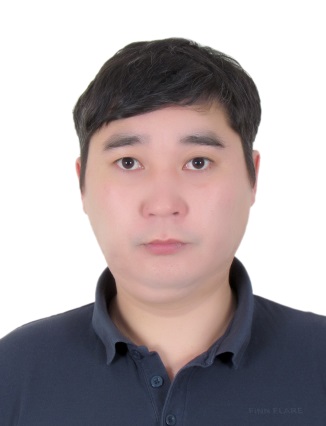 Nurlan KurmanovPosition:PhD, ProfessorContact information:    E-mail:  kurmanov_na@enu.kz  n.a.kurman@mail.ru Phone.: 87023140875Degrees1. B.A., Eurasian National University, 20042. M.A. (Hons.) Eurasian National University, 20063. PhD in economics (Hons.), Eurasian National University, 2009Nurlan KurmanovPosition:PhD, ProfessorContact information:    E-mail:  kurmanov_na@enu.kz  n.a.kurman@mail.ru Phone.: 87023140875Research interests: Management mechanisms of formation and development of innovative potential of the enterprise, region, state, University as the center of innovative development of the territory.Nurlan KurmanovPosition:PhD, ProfessorContact information:    E-mail:  kurmanov_na@enu.kz  n.a.kurman@mail.ru Phone.: 87023140875Courses: Innovation management, Theory of innovationAuthors course: Management of development of potential of employees of the enterprise.Professional experience:-  2004 – pesent,  ENU, Department of "Management", professor.- Xingjian University, China, 16 December 2009 – 20 February 2009, researcher.  - National University of Singapore, LKU School of Public Policy, 23 April 2007 – 24 July 2007, researcher.2000-2004 - RGP "Kazenergoexpertiza", Senior Manager.Publications:Hirsch Index – 6 (Scopus), 1 (Web of Science)Author ID Scopus 55646792300Researcher ID Web of Science E-6809-2015ORCID ID0000-0002-3937-6940 Selected publications:1. Kurmanov, N., Aliev, U., Suleimenova, S. Analysis of the Efficiency of Innovation Management in the Countries of the Eurasian Economic Union//Polish Journal of Management Studies. – 2019. - Vol.19 - No.1  - pp.204-2014. Scopus, CiteScore 2019 – 3,5, SJR 2019 -0,400,  DOI: 10.17512/pjms.2019.19.1.152. Kurmanov, N., Tolysbayev, B., Aibossynova, D., Parmanov, N. Innovative activity of small and medium-sized enterprises in Kazakhstan and factors of its development // Economic Annals-XXI.– 2016. – №. 158. – pp. 57-61. Scopus, CiteScore 2019 – 1,4, SJR 2019 -0,234,  DOI: http://dx.doi.org/10.21003/ea.V158-13 https://ojs.excelingtech.co.uk/index.php/IJSCM/article/view/30063. Seitzhanov, S., Kurmanov, N., Petrova, M., Aliyev, U., Aidargaliyeva, N. Stimulation of entrepreneurs' innovative activity: evidence from Kazakhstan//Entrepreneurship and Sustainability Issues. -  2020. - № 7(4). – pp. 2615-2629. Scopus, CiteScore 2019 – 7,0, SJR 2019 -1,171,  https://doi.org/10.9770/jesi.2020.7.4(4)4. Kirdasinova, K. A., Muftigalieva, A. A., Zhanseitova, G. S., Demessinov, T. Z., Kurmanov, N. A., Baitenova, L. M., Selezneva, I. V. Current State of Business Development in Kazakhstan//Journal of Advanced Research in Law and Economics. – 2016. - № 7(2 (16)), - pp. 260- 269. Scopus, CiteScore 2019 – 1,5, SJR 2019 -0,229,  doi: 10.14505/jarle.v7.2(16).095. Kurmanov, N., Pension Reform in Kazakhstan //Journal of Xinjiang University (Philosophy, Humanities & Social Sciences) No. 6, Vol. 36, November 2008.- pp.88-96.6. Бактымбет С.С., Курманов Н.А., Бактымбет А.С. Интеллектуальный потенциал в развитии инновационной экономики//Вестник НАН РК. – Алматы: НАН РК, (ККСОН) 2016. - №4(362). – С. 141-149. http://nauka-nanrk.kz/ru/assets/%D0%B6%D1%83%D1%80%D0%BD%D0%B0%D0%BB%202016%204/%D0%92%D0%B5%D1%81%D1%82%D0%BD%D0%B8%D0%BA_04_2016__278%20%D1%81%D1%82%D1%80.pdf 7. Kurmanov N., Aliyev U., Rakhimbekova A., Makhatova A. Modernization of higher education as a factor of the quality assurance of human capital//Вестник НАН РК. – Алматы: НАН РК, (ККСОН) 2016. - №5(363). – С. 46 – 54. http://nauka-nanrk.kz/ru/assets/%D0%B6%D1%83%D1%80%D0%BD%D0%B0%D0%BB%202016%205/%D0%92%D0%B5%D1%81%D1%82%D0%BD%D0%B8%D0%BA_05_2016__%D0%92%20%D0%BF%D0%B5%D1%87%D0%B0%D1%82%D1%8C.pdf Awards: - Laureate of the State Scientific Scholarship for talented young scientists of the Ministry of Education and Science of the Republic of Kazakhstan, 2016. - The Best Teacher of the University, 2015.Publications:Hirsch Index – 6 (Scopus), 1 (Web of Science)Author ID Scopus 55646792300Researcher ID Web of Science E-6809-2015ORCID ID0000-0002-3937-6940 Selected publications:1. Kurmanov, N., Aliev, U., Suleimenova, S. Analysis of the Efficiency of Innovation Management in the Countries of the Eurasian Economic Union//Polish Journal of Management Studies. – 2019. - Vol.19 - No.1  - pp.204-2014. Scopus, CiteScore 2019 – 3,5, SJR 2019 -0,400,  DOI: 10.17512/pjms.2019.19.1.152. Kurmanov, N., Tolysbayev, B., Aibossynova, D., Parmanov, N. Innovative activity of small and medium-sized enterprises in Kazakhstan and factors of its development // Economic Annals-XXI.– 2016. – №. 158. – pp. 57-61. Scopus, CiteScore 2019 – 1,4, SJR 2019 -0,234,  DOI: http://dx.doi.org/10.21003/ea.V158-13 https://ojs.excelingtech.co.uk/index.php/IJSCM/article/view/30063. Seitzhanov, S., Kurmanov, N., Petrova, M., Aliyev, U., Aidargaliyeva, N. Stimulation of entrepreneurs' innovative activity: evidence from Kazakhstan//Entrepreneurship and Sustainability Issues. -  2020. - № 7(4). – pp. 2615-2629. Scopus, CiteScore 2019 – 7,0, SJR 2019 -1,171,  https://doi.org/10.9770/jesi.2020.7.4(4)4. Kirdasinova, K. A., Muftigalieva, A. A., Zhanseitova, G. S., Demessinov, T. Z., Kurmanov, N. A., Baitenova, L. M., Selezneva, I. V. Current State of Business Development in Kazakhstan//Journal of Advanced Research in Law and Economics. – 2016. - № 7(2 (16)), - pp. 260- 269. Scopus, CiteScore 2019 – 1,5, SJR 2019 -0,229,  doi: 10.14505/jarle.v7.2(16).095. Kurmanov, N., Pension Reform in Kazakhstan //Journal of Xinjiang University (Philosophy, Humanities & Social Sciences) No. 6, Vol. 36, November 2008.- pp.88-96.6. Бактымбет С.С., Курманов Н.А., Бактымбет А.С. Интеллектуальный потенциал в развитии инновационной экономики//Вестник НАН РК. – Алматы: НАН РК, (ККСОН) 2016. - №4(362). – С. 141-149. http://nauka-nanrk.kz/ru/assets/%D0%B6%D1%83%D1%80%D0%BD%D0%B0%D0%BB%202016%204/%D0%92%D0%B5%D1%81%D1%82%D0%BD%D0%B8%D0%BA_04_2016__278%20%D1%81%D1%82%D1%80.pdf 7. Kurmanov N., Aliyev U., Rakhimbekova A., Makhatova A. Modernization of higher education as a factor of the quality assurance of human capital//Вестник НАН РК. – Алматы: НАН РК, (ККСОН) 2016. - №5(363). – С. 46 – 54. http://nauka-nanrk.kz/ru/assets/%D0%B6%D1%83%D1%80%D0%BD%D0%B0%D0%BB%202016%205/%D0%92%D0%B5%D1%81%D1%82%D0%BD%D0%B8%D0%BA_05_2016__%D0%92%20%D0%BF%D0%B5%D1%87%D0%B0%D1%82%D1%8C.pdf Scientific grants:Head of the scientific project for young scientists of the Committee of Science, Ministry of Education and Science of the Republic of Kazakhstan for 2020-2022 AP08052209 "Development of mechanisms for managing the innovative development of the commodity regions in Kazakhstan on the basis of the "smart specialization" model”. Member of the project of applied research on the topic “Promotion of innovative activities of SMEs with regional innovation centers” EU grant. The contractor of scientific and technical programs (projects) commissioned by “ErnarStroy” LLP, “Chemical Protection Group” LLP, “Eurasian Industrial Chemical Group” LLP, project expert commissioned by “Adal Solutions” LLP. Since May 2020, a member of the National Scientific Council in the priority area Scientific foundations of "The Eternal Nation" (education of the 21st century, fundamental and applied research in the humanities).